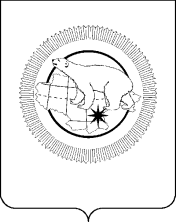 КОМИТЕТ ПРИРОДНЫХ РЕСУРСОВ И ЭКОЛОГИИЧУКОТСКОГО АВТОНОМНОГО ОКРУГАПРИКАЗВ целях реализации Распоряжения Правительства РФ от 17 мая 2016 года № 934-р «Об утверждении основных направлений разработки и внедрения системы оценки результативности и эффективности контрольно-надзорной деятельности и плана-графика реализации пилотного проекта по разработке и внедрению системы оценки результативности и эффективности контрольно-надзорной деятельности» и Распоряжения Губернатора Чукотского автономного округа от 28 февраля 2017 года № 57-рг «Об утверждении Плана мероприятий («дорожной карты») по внедрению в Чукотском автономном округе целевой модели «Осуществление контрольно-надзорной деятельности»,ПРИКАЗЫВАЮ:1. Утвердить  прилагаемую методику расчета значений и перечней показателей  результативности и эффективности надзорной деятельности Управления природопользования и охраны окружающей среды Комитета природных ресурсов и экологии Чукотского автономного округа при осуществлении регионального государственного экологического  надзора в части государственного надзора в области обращения с отходами, государственного надзора в области охраны атмосферного воздуха, государственного надзора в области охраны и использования особо охраняемых природных территорий регионального значения в соответствии с приложением к настоящему приказу.2. Контроль за исполнением настоящего приказа возложить на Управление природопользования и охраны окружающей среды (Амерханян С.В.).И.о. председателя Комитета                                                                           А.В. ЯковлевПриложениек приказу Комитета природных ресурсов и экологии Чукотского автономного округа от 30.09. 2019 г. № 307-одМетодика расчета значений показателей результативности и эффективностиосуществления регионального государственного экологического надзораI. Общие положения1.1. Настоящая Методика расчета значений показателей результативности и эффективности осуществления регионального государственного экологического надзора (далее – Методика) разработана в соответствии с Порядком разработки и внедрения системы оценки результативности и эффективности контрольно-надзорной деятельности, осуществляемой органами исполнительной власти Чукотского автономного округа, утвержденным Распоряжением Правительства Чукотского автономного округа от 29 декабря 2017 года № 565-рп.1.2. Настоящая Методика устанавливает порядок проведения оценки результативности и эффективности осуществления отделом регионального государственного экологического надзора Управления природопользования и охраны окружающей среды Комитета природных ресурсов и экологии Чукотского автономного округа (далее – Управление) регионального государственного экологического надзора, а также порядок обеспечения доступности информации о показателях результативности и эффективности осуществления Управлением регионального государственного экологического надзора.1.3. Оценка результативности и эффективности осуществления Управлением регионального государственного экологического надзора направлена на снижение уровня причиняемого вреда (ущерба) охраняемым законом ценностям в сфере охраны окружающей среды, минимизацию неоправданного вмешательства Управления в деятельность подконтрольных субъектов, а также на достижение оптимального распределения трудовых, материальных и финансовых ресурсов, используемых при осуществлении регионального государственного экологического надзора.II. Показатели результативности и эффективности осуществления регионального государственного экологического надзора2.1. Перечень показателей результативности и эффективности осуществления регионального государственного экологического надзора установлен приложением к настоящей Методике.III. Порядок проведения оценки результативности и эффективности осуществления регионального государственного экологического надзора3.1. Отчетным периодом признается календарный год. 3.2. Необходимость внесения изменений в целевые значения показателей, запланированные к достижению в текущем отчетном периоде определяется отделом регионального государственного экологического надзора ежегодно в срок до 01 апреля.3.3. Расчет фактических значений показателей результативности и эффективности по итогам осуществления регионального государственного экологического надзора за предыдущий отчетный период осуществляется отделом государственного экологического надзора ежегодно в срок до 01 апреля.3.4. Оценка фактических значений показателей осуществляется путем сравнения с целевыми значениями по 5-балльной шкале. Критерием присвоения балльных оценок показателям является степень отклонения фактического значения показателя от целевого значения. Если фактическое и целевое значения равны, присваивается 5 балла.Если степень отклонения фактического значения показателя от целевого значения не более чем 10 %, присваивается 4 балла.Если степень отклонения фактического значения показателя от целевого значения не более чем 10 %, но менее чем на 30 %, присваивается 3 балла.Если степень отклонения фактического значения показателя от целевого значения не более чем 30 %, но менее чем на 50 %, присваивается 2 балла.Если степень отклонения фактического значения показателя от целевого значения не более чем 50 %, присваивается 1 балл.3.5. Итоговая оценка характеризует достижение целевых значений показателей результативности и эффективности и рассчитывается как среднеарифметическое значение балльных оценок таких показателей.3.6. Определение итоговой оценки эффективности и результативности контрольно-надзорной деятельности по каждому виду регионального государственного контроля (надзора) осуществляется путем суммирования полученных балльных оценок по каждому показателю и определения степени достижения максимально возможного результата по формуле:ИО = ∑БО/ Fmax, где:ИО - итоговая оценка результативности и эффективности контрольно-надзорной деятельности;∑БО - сумма балльных оценок показателей;Fmax - максимально возможное значение итоговой балльной оценки, рассчитываемое по формуле:Fmax 5 х n , где:5 - максимальная балльная оценка, которая может быть получена для каждого из показателей;n - количество показателей, используемых для оценки эффективности и результативности контрольно-надзорной деятельности.IV. Порядок обеспечения доступности информации о показателях результативности и эффективности осуществления регионального государственного экологического надзора4.1. Управление размещает на официальном сайте в информационно-коммуникационной сети «Интернет»:- методику расчета значений показателей результативности и эффективности осуществления регионального государственного экологического надзора;- перечень показателей результативности и эффективности осуществления регионального государственного экологического надзора;	- информацию о фактических значениях показателей результативности и эффективности и об итоговой оценке.Приложениек приказу Комитета природных ресурсов и экологии Чукотского автономного округа от 30.09. 2019 г. № 307-одПеречень показателей результативности и эффективности надзорной деятельности Управления природопользования и охраны окружающей среды Комитета природных ресурсов и экологии Чукотского автономного округа при осуществлении регионального государственного экологического надзора в части государственного надзора в области обращения с отходами, государственного надзора в области охраны атмосферного воздуха, государственного надзора в области охраны и использования особо охраняемых природных территорий регионального значения СтруктураПеречня показателей результативности и эффективности надзорной деятельности Управления природопользования и охраны окружающей среды Комитета природных ресурсов и экологии Чукотского автономного округа при осуществлении регионального государственного экологического надзора в части государственного надзора в области обращения с отходами, государственного надзора в области охраны атмосферного воздуха, государственного надзора в области охраны и использования особо охраняемых природных территорий регионального значенияот30.09.2019 г.№307-одг. АнадырьОб утверждении методики расчета значений и перечней показателей результативности и эффективности надзорной деятельности Управления природопользования и охраны окружающей среды Комитета природных ресурсов и экологии Чукотского автономного округа при осуществлении регионального государственного экологического  надзора в части государственного надзора в области обращения с отходами, государственного надзора в области охраны атмосферного воздуха, государственного надзора в области охраны и использования особо охраняемых природных территорий регионального значенияНомер(индекс)показателяНаименование показателяКомментарии/интерпретация значенийКлючевые показателиА.Показатели результативности, характеризующие уровень достижения общественно значимых результатов снижения причиняемогоПоказатели результативности, характеризующие уровень достижения общественно значимых результатов снижения причиняемогоподконтрольными субъектами вреда (ущерба) охраняемым законом ценностямподконтрольными субъектами вреда (ущерба) охраняемым законом ценностямА.3.1Показатели правонарушений, повлекших причинение вреда окружающей среде, из числа правонарушений, выявленных по результатам регионального государственного экологического надзора, в % от общего числа выявленных правонарушенийДв = Пв x 100 / П0Дв - доля правонарушений, повлекших причинение вреда окружающей среде;Пв - выявленные правонарушения, повлекшие причинение вреда окружающей среде;П0 - общее количество выявленных правонарушений. Показатель должен стремиться к нулевому значениюПоказатели правонарушений, повлекших причинение вреда окружающей среде, из числа правонарушений, выявленных по результатам регионального государственного экологического надзора, в % от общего числа выявленных правонарушенийДв = Пв x 100 / П0Дв - доля правонарушений, повлекших причинение вреда окружающей среде;Пв - выявленные правонарушения, повлекшие причинение вреда окружающей среде;П0 - общее количество выявленных правонарушений. Показатель должен стремиться к нулевому значениюПоказатели правонарушений, повлекших причинение вреда окружающей среде, из числа правонарушений, выявленных по результатам регионального государственного экологического надзора, в % от общего числа выявленных правонарушенийДв = Пв x 100 / П0Дв - доля правонарушений, повлекших причинение вреда окружающей среде;Пв - выявленные правонарушения, повлекшие причинение вреда окружающей среде;П0 - общее количество выявленных правонарушений. Показатель должен стремиться к нулевому значениюПоказатели правонарушений, повлекших причинение вреда окружающей среде, из числа правонарушений, выявленных по результатам регионального государственного экологического надзора, в % от общего числа выявленных правонарушенийДв = Пв x 100 / П0Дв - доля правонарушений, повлекших причинение вреда окружающей среде;Пв - выявленные правонарушения, повлекшие причинение вреда окружающей среде;П0 - общее количество выявленных правонарушений. Показатель должен стремиться к нулевому значениюПоказатели правонарушений, повлекших причинение вреда окружающей среде, из числа правонарушений, выявленных по результатам регионального государственного экологического надзора, в % от общего числа выявленных правонарушенийДв = Пв x 100 / П0Дв - доля правонарушений, повлекших причинение вреда окружающей среде;Пв - выявленные правонарушения, повлекшие причинение вреда окружающей среде;П0 - общее количество выявленных правонарушений. Показатель должен стремиться к нулевому значениюПоказатели правонарушений, повлекших причинение вреда окружающей среде, из числа правонарушений, выявленных по результатам регионального государственного экологического надзора, в % от общего числа выявленных правонарушенийДв = Пв x 100 / П0Дв - доля правонарушений, повлекших причинение вреда окружающей среде;Пв - выявленные правонарушения, повлекшие причинение вреда окружающей среде;П0 - общее количество выявленных правонарушений. Показатель должен стремиться к нулевому значениюВ.Индикативные показатели, характеризующие различные аспекты надзорной деятельностиИндикативные показатели, характеризующие различные аспекты надзорной деятельностиB.1Индикативные показатели, характеризующие непосредственное состояние подконтрольной сферы, а также негативные явления, на устранениекоторых направлена надзорная деятельностьИндикативные показатели, характеризующие непосредственное состояние подконтрольной сферы, а также негативные явления, на устранениекоторых направлена надзорная деятельностьВ.1.1общий объем причиненного ущербаобщая сумма (объем) рассчитанных по действующим методикам определения вреда, причиненного окружающей среде (Урэ), а также общая сумма вынесенных и вступивших в законную силу наложенных административных штрафов (Аэ), млн.руб;В.1.2сумма возмещенного материального ущерба, причиненного субъектами хозяйственной деятельностипоказатель отражает размер возмещенного материального ущерба, причиненного субъектами хозяйственной деятельности государству, включает в себя в том числе сумму уплаченных (взысканных) административных штрафов от общей суммы наложенных административных штрафов (Увэ+Авэ) (млн. руб.).В.2Индикативные показатели, характеризующие качество проводимых мероприятий в части их направленности на устранение максимального объема потенциального вреда (ущерба) охраняемым законом ценностямИндикативные показатели, характеризующие качество проводимых мероприятий в части их направленности на устранение максимального объема потенциального вреда (ущерба) охраняемым законом ценностямВ.2.1количество проведенных мероприятийпоказатель учитывает суммарное количество мероприятий, проведенных в отношении субъектов контрольно-надзорной деятельностиВ.2.2Количество субъектов, допустивших нарушения, в результате которых причинен вред (ущерб) или была создана угроза его причинения, выявленные в результате проведения контрольно-надзорных мероприятийобщее  число субъектов, допустивших нарушения, в результате которых причинен вред (ущерб) или была создана угроза его причинения В.2.3Количество субъектов, у которых были устранены нарушения, выявленные в результате проведения контрольно-надзорных мероприятийпоказатели устанавливаются в отношении нарушений, в результате которых причинен вред (ущерб) или была создана угроза его причинения В.3Индикативные показатели, характеризующие параметры проведенных мероприятийИндикативные показатели, характеризующие параметры проведенных мероприятийВ.3.1ПроверкиПроверкиВ.3.1.1общее количество проверокпоказатель устанавливается от общего  количества проведенных плановых и внеплановых проверок (всего)В.3.1.2общее количество плановых проверок устанавливается общий суммарный показательВ.3.1.3общее количество внеплановых проверок по основаниямустанавливается общий суммарный показатель, а также по различным основаниям (в том числе по контролю за исполнением предписаний, выданных по результатам проведенной ранее проверки, по заявлениям (обращениям) физ. и юр. лиц, по информации органов гос.власти, местного самоуправления, средств массовой информации об указанных фактах, на основании приказов руководителя органа государственного контроля, изданных в соответствии с поручениями Президента Российской Федерации, Правительства Российской Федерации, на основании приказов руководителя органа государственного контроля, изданных в соответствии с требованием органов прокуратуры по иным основаниям, установленным законодательством Российской Федерации)В.3.1.4доля  плановых проверок, по результатам которых не было выявлено нарушений, с которыми связано причинение вреда (ущерба) охраняемым законом ценностям или возникновение угрозы причинения вреда (ущерба) охраняемым законом ценностямПоказатели устанавливаются в процентах от общего количества проведенных плановых проверокВ.3.1.5доля внеплановых проверок, проведенных в отношении субъектов (объектов) в разрезе категорий риска (классов опасности) показатели в процентах от общего количества внеплановых проверок, проведенных в отношении субъектов (объектов) в разрезе категорий риска (показатель применяется после утверждения постановлением Правительства Российской Федерации Критериев отнесения деятельности юридических лиц и индивидуальных предпринимателей и (или) используемых ими производственных объектов к определенной категории риска для регионального государственного экологического надзора)В.3.1.6доля проверок, на результаты которых поданы жалобыпоказатель устанавливается в процентах от общего числа проведенных проверокВ.3.1.7доля проверок, результаты которых были признаны недействительнымипоказатель учитывает долю проверок, результаты которых были признаны недействительными, в том числе по решению суда и по предписанию органов прокуратурыВ.3.1.8Количество  проверок, проведенных органами контроля с нарушениями требований законодательства Российской Федерации о порядке их проведения, по результатам выявления которых к должностным лицам органов контроля, осуществившим такие проверки, применены меры дисциплинарного, административного наказанияпоказатель  учитывает проверки, проведенные в рамках регионального государственного экологического надзораВ.3.2Плановые (рейдовые) осмотрыПлановые (рейдовые) осмотрыВ.3.2.1общее количество плановых (рейдовых) осмотровустанавливается общий суммарный показательВ.3.2.2Доля плановых (рейдовых) осмотров, по итогам которых выявлены нарушения, в общем числе проведенных рейдовых осмотровпоказатель устанавливается в процентахВ.3.2.3доля плановых (рейдовых) осмотров, результаты которых признаны недействительнымипоказатель устанавливается в процентах от общего числа проведенных рейдовых осмотровВ.3.2.4доля плановых (рейдовых) осмотров, по результатам которых были назначены внеплановые проверки в отношении субъектов (объектов) надзорной деятельностипоказатель устанавливается в процентах от общего числа рейдовых осмотров, по итогам которых были выявлены нарушенияВ.3.2.5доля плановых (рейдовых) осмотров, по итогам которых после проведения внеплановых проверок были наложены административные наказанияпоказатель устанавливается в процентах от общего числа рейдовых осмотров, по итогам которых после проведения внеплановых проверок возбуждены дела об административных нарушенияхВ.3.2.6доля плановых (рейдовых) осмотров, по результатам которых материалы о выявленных нарушениях переданы в уполномоченные органы для возбуждения уголовных делпоказатель устанавливается в процентах от общего количества рейдовых осмотров, в результате которых выявлены нарушения обязательных требованийВ.3.3Административные расследованияАдминистративные расследованияВ.3.3.1количество вынесенных определений о проведении административного расследованияпоказатели устанавливаются в соответствии с общим количеством вынесенных определений о проведении административного расследованияВ.3.4Производство по делам об административных нарушенияхПроизводство по делам об административных нарушенияхВ.3.4.1количество протоколов об административных нарушенияхПоказатель устанавливается по количеству протоколов об административных правонарушениях (всего), и по основаниям:-	за нарушение обязательных требований законодательства по главе 8 КоАП РФ по результатам плановых проверок;-	за нарушение обязательных требований законодательства по главе 8 КоАП РФ по результатам внеплановых проверок (шт.), в том числе по результатам внеплановых проверок, назначенных по результатам плановых (рейдовых) осмотровВ.3.4.2количество постановлений о прекращении производства по делу об административном правонарушениипоказатель устанавливается по количеству постановлений о прекращении производства по делу об административном правонарушении (всего), и по основаниям:-	за нарушение обязательных требований законодательства по главе 8 КоАП РФ по результатам плановых проверок;-	за нарушение обязательных требований законодательства по главе 8 КоАП РФ по результатам внеплановых проверок (шт.), в том числе по результатам внеплановых проверок, назначенных по результатам плановых (рейдовых) осмотровВ.3.4.3количество постановлений о назначении административных наказанийпоказатели устанавливаются по количеству административных наказаний (всего) и по видам наказаний:-	конфискация орудия совершения или предмета административного нарушения;лишение специального права, предоставленного физическому лицу;-	дисквалификация;административное приостановление деятельности;-	предупреждение;-	административный штрафВ.3.4.4количество административных наказаний, по которым административный штраф был заменен предупреждениемпоказатель отражает количество административных штрафов, наложенных на лиц, являющихся субъектами малого и среднего предпринимательства, осуществляющих предпринимательскую деятельность без образования юридического лица, и юридическими лицами, а также на их работников, замененных на предупреждениеВ.3.4.5общая сумма наложенных штрафов по результатам рассмотрения дел об административных нарушенияхпоказатель устанавливается в млн. руб. и учитывает суммы наложенных административных штрафов, в том числе на должностных лиц, индивидуальных предпринимателей, юридических лиц, гражданВ.3.4.6общая сумма уплаченных (взысканных) штрафовпоказатель в млн. руб. и учитывает суммы уплаченных (взысканных) административных штрафов, в том числе на должностных лиц, индивидуальных предпринимателей, юридических лиц, гражданВ.3.4.7отношение суммы взысканных штрафов к общей сумме наложенных административных штрафовпоказатель устанавливается в процентахВ.3.5Мероприятия, направленные на профилактику нарушений обязательных требований, включая предостережения о недопустимости нарушенияобязательных требованийМероприятия, направленные на профилактику нарушений обязательных требований, включая предостережения о недопустимости нарушенияобязательных требованийВ.3.5.1количество проведенных профилактических мероприятийпоказатель устанавливается по количеству выданных предостережений о недопустимости нарушения обязательных требованийВ.3.5.2количество субъектов, которым выданы предостереженияпоказатель устанавливается по количеству субъектов которым выданы предостереженияВ.4Индикативные показатели, характеризующие объем задействованных трудовых, материальных и финансовых ресурсовИндикативные показатели, характеризующие объем задействованных трудовых, материальных и финансовых ресурсовВ.4.1объем финансовых средств, выделяемых в отчетном периоде из бюджетов всех уровней на выполнение функций по контролю (надзору) и на осуществление деятельности по выдаче разрешительных документов (разрешений, лицензий), в том числе на фонд оплаты труда, с учетом начислений, командировочных расходов, расходов на проведение лабораторных анализов (исследований), накладных расходов, прочих расходовобъем финансовых средств, выделяемых в отчетном периоде из бюджетов всех уровней на выполнение функций по контролю (надзору) и на осуществление деятельности, в том числе на фонд оплаты труда, с учетом начислений, командировочных расходов, расходов на проведение лабораторных анализов (исследований), накладных расходов, прочих расходов, показатель устанавливается в млн. руб.В.4.2количество штатных единиц, всегоколичество штатных единиц инспекторского состава, всегоВ.4.3количество штатных единиц, в должностные обязанности которых входит выполнение контрольно-надзорных функций по региональному государственному экологическому надзоруколичество фактически замещенных штатных единиц, в должностные обязанности которых входит выполнение контрольно-надзорных функций по региональному государственному экологическому надзоруНаименование органа исполнительной властиНаименование органа исполнительной властиНаименование органа исполнительной властиКомитет природных ресурсов и экологии Чукотского автономного округаКомитет природных ресурсов и экологии Чукотского автономного округаКомитет природных ресурсов и экологии Чукотского автономного округаКомитет природных ресурсов и экологии Чукотского автономного округаКомитет природных ресурсов и экологии Чукотского автономного округаКомитет природных ресурсов и экологии Чукотского автономного округаНаименование вида контрольно-надзорной деятельностиНаименование вида контрольно-надзорной деятельностиНаименование вида контрольно-надзорной деятельностирегиональный государственный экологический надзор в части государственного надзора в области обращения с отходами, государственного надзора в области охраны атмосферного воздуха, государственного надзора в области охраны и использования особо охраняемых природных территорий регионального значения(8700000010000040408)региональный государственный экологический надзор в части государственного надзора в области обращения с отходами, государственного надзора в области охраны атмосферного воздуха, государственного надзора в области охраны и использования особо охраняемых природных территорий регионального значения(8700000010000040408)региональный государственный экологический надзор в части государственного надзора в области обращения с отходами, государственного надзора в области охраны атмосферного воздуха, государственного надзора в области охраны и использования особо охраняемых природных территорий регионального значения(8700000010000040408)региональный государственный экологический надзор в части государственного надзора в области обращения с отходами, государственного надзора в области охраны атмосферного воздуха, государственного надзора в области охраны и использования особо охраняемых природных территорий регионального значения(8700000010000040408)региональный государственный экологический надзор в части государственного надзора в области обращения с отходами, государственного надзора в области охраны атмосферного воздуха, государственного надзора в области охраны и использования особо охраняемых природных территорий регионального значения(8700000010000040408)региональный государственный экологический надзор в части государственного надзора в области обращения с отходами, государственного надзора в области охраны атмосферного воздуха, государственного надзора в области охраны и использования особо охраняемых природных территорий регионального значения(8700000010000040408)Негативные явления, на устранение которых направлена контрольно-надзорная деятельностьНегативные явления, на устранение которых направлена контрольно-надзорная деятельностьНегативные явления, на устранение которых направлена контрольно-надзорная деятельностьустранение негативных явлений в результате нарушения требований законодательства в области охраны окружающей среды при осуществлении хозяйственной и иной деятельности, за исключением деятельности с использованием объектов, подлежащих федеральному государственному экологическому надзоруустранение негативных явлений в результате нарушения требований законодательства в области охраны окружающей среды при осуществлении хозяйственной и иной деятельности, за исключением деятельности с использованием объектов, подлежащих федеральному государственному экологическому надзоруустранение негативных явлений в результате нарушения требований законодательства в области охраны окружающей среды при осуществлении хозяйственной и иной деятельности, за исключением деятельности с использованием объектов, подлежащих федеральному государственному экологическому надзоруустранение негативных явлений в результате нарушения требований законодательства в области охраны окружающей среды при осуществлении хозяйственной и иной деятельности, за исключением деятельности с использованием объектов, подлежащих федеральному государственному экологическому надзоруустранение негативных явлений в результате нарушения требований законодательства в области охраны окружающей среды при осуществлении хозяйственной и иной деятельности, за исключением деятельности с использованием объектов, подлежащих федеральному государственному экологическому надзоруустранение негативных явлений в результате нарушения требований законодательства в области охраны окружающей среды при осуществлении хозяйственной и иной деятельности, за исключением деятельности с использованием объектов, подлежащих федеральному государственному экологическому надзоруЦели контрольной деятельностиЦели контрольной деятельностиЦели контрольной деятельностипредупреждение, выявление и пресечение нарушений юридическими лицами, их руководителями и иными должностными лицами, индивидуальными предпринимателями, их уполномоченными представителями (далее - юридические лица, индивидуальные предприниматели) и гражданами требований, установленных в соответствии с международными договорами Российской Федерации, федеральными законами и принимаемыми в соответствии с ними иными нормативными правовыми актами Российской Федерации, законами и иными нормативными правовыми актами Чукотского автономного округа в области охраны атмосферного воздуха, в области обращения с отходами, в области охраны и использования особо охраняемых природных территорийпредупреждение, выявление и пресечение нарушений юридическими лицами, их руководителями и иными должностными лицами, индивидуальными предпринимателями, их уполномоченными представителями (далее - юридические лица, индивидуальные предприниматели) и гражданами требований, установленных в соответствии с международными договорами Российской Федерации, федеральными законами и принимаемыми в соответствии с ними иными нормативными правовыми актами Российской Федерации, законами и иными нормативными правовыми актами Чукотского автономного округа в области охраны атмосферного воздуха, в области обращения с отходами, в области охраны и использования особо охраняемых природных территорийпредупреждение, выявление и пресечение нарушений юридическими лицами, их руководителями и иными должностными лицами, индивидуальными предпринимателями, их уполномоченными представителями (далее - юридические лица, индивидуальные предприниматели) и гражданами требований, установленных в соответствии с международными договорами Российской Федерации, федеральными законами и принимаемыми в соответствии с ними иными нормативными правовыми актами Российской Федерации, законами и иными нормативными правовыми актами Чукотского автономного округа в области охраны атмосферного воздуха, в области обращения с отходами, в области охраны и использования особо охраняемых природных территорийпредупреждение, выявление и пресечение нарушений юридическими лицами, их руководителями и иными должностными лицами, индивидуальными предпринимателями, их уполномоченными представителями (далее - юридические лица, индивидуальные предприниматели) и гражданами требований, установленных в соответствии с международными договорами Российской Федерации, федеральными законами и принимаемыми в соответствии с ними иными нормативными правовыми актами Российской Федерации, законами и иными нормативными правовыми актами Чукотского автономного округа в области охраны атмосферного воздуха, в области обращения с отходами, в области охраны и использования особо охраняемых природных территорийпредупреждение, выявление и пресечение нарушений юридическими лицами, их руководителями и иными должностными лицами, индивидуальными предпринимателями, их уполномоченными представителями (далее - юридические лица, индивидуальные предприниматели) и гражданами требований, установленных в соответствии с международными договорами Российской Федерации, федеральными законами и принимаемыми в соответствии с ними иными нормативными правовыми актами Российской Федерации, законами и иными нормативными правовыми актами Чукотского автономного округа в области охраны атмосферного воздуха, в области обращения с отходами, в области охраны и использования особо охраняемых природных территорийпредупреждение, выявление и пресечение нарушений юридическими лицами, их руководителями и иными должностными лицами, индивидуальными предпринимателями, их уполномоченными представителями (далее - юридические лица, индивидуальные предприниматели) и гражданами требований, установленных в соответствии с международными договорами Российской Федерации, федеральными законами и принимаемыми в соответствии с ними иными нормативными правовыми актами Российской Федерации, законами и иными нормативными правовыми актами Чукотского автономного округа в области охраны атмосферного воздуха, в области обращения с отходами, в области охраны и использования особо охраняемых природных территорийНомер (индекс) показателяНаименование  показателяФормула  расчетаФормула  расчетаКомментарии  (интерпретация значений)Значение  показателя (текущее)Целевые  значения показателейИсточник данных для определения значения показателяИсточник данных для определения значения показателяКлючевые показателиКлючевые показателиКлючевые показателиКлючевые показателиКлючевые показателиКлючевые показателиКлючевые показателиАПоказатели результативности, отражающие уровень безопасности охраняемых законом ценностей, выражающийся в минимизации причинения им вреда (ущерба)Показатели результативности, отражающие уровень безопасности охраняемых законом ценностей, выражающийся в минимизации причинения им вреда (ущерба)Показатели результативности, отражающие уровень безопасности охраняемых законом ценностей, выражающийся в минимизации причинения им вреда (ущерба)Показатели результативности, отражающие уровень безопасности охраняемых законом ценностей, выражающийся в минимизации причинения им вреда (ущерба)Показатели результативности, отражающие уровень безопасности охраняемых законом ценностей, выражающийся в минимизации причинения им вреда (ущерба)Показатели результативности, отражающие уровень безопасности охраняемых законом ценностей, выражающийся в минимизации причинения им вреда (ущерба)Показатели результативности, отражающие уровень безопасности охраняемых законом ценностей, выражающийся в минимизации причинения им вреда (ущерба)Показатели результативности, отражающие уровень безопасности охраняемых законом ценностей, выражающийся в минимизации причинения им вреда (ущерба)А.3.1Доля правонарушений, повлекших причинение вреда окружающей среде, из числа правонарушений, выявленных по результатам регионального государственного экологического надзора, в % от общего числа выявленных правонарушенийДв = Пв x 100 / П0Дв = Пв x 100 / П0Дв - доля правонарушений, повлекших причинение вреда окружающей среде;Пв - выявленные правонарушения, повлекшие причинение вреда окружающей среде;П0 - общее количество выявленных правонарушений. Показатель должен стремиться к нулевому значению%Не более 15%Не более 15%отчетные, фактическиеданныеВИндикативные показатели, характеризующие различные аспекты контрольно-надзорной деятельностиИндикативные показатели, характеризующие различные аспекты контрольно-надзорной деятельностиИндикативные показатели, характеризующие различные аспекты контрольно-надзорной деятельностиИндикативные показатели, характеризующие различные аспекты контрольно-надзорной деятельностиИндикативные показатели, характеризующие различные аспекты контрольно-надзорной деятельностиИндикативные показатели, характеризующие различные аспекты контрольно-надзорной деятельностиИндикативные показатели, характеризующие различные аспекты контрольно-надзорной деятельностиИндикативные показатели, характеризующие различные аспекты контрольно-надзорной деятельностиВ.1Индикативные показатели, характеризующие непосредственное состояние подконтрольной сферы, а также негативные явления, на устранение которых направлена контрольно-надзорная деятельностьИндикативные показатели, характеризующие непосредственное состояние подконтрольной сферы, а также негативные явления, на устранение которых направлена контрольно-надзорная деятельностьИндикативные показатели, характеризующие непосредственное состояние подконтрольной сферы, а также негативные явления, на устранение которых направлена контрольно-надзорная деятельностьИндикативные показатели, характеризующие непосредственное состояние подконтрольной сферы, а также негативные явления, на устранение которых направлена контрольно-надзорная деятельностьИндикативные показатели, характеризующие непосредственное состояние подконтрольной сферы, а также негативные явления, на устранение которых направлена контрольно-надзорная деятельностьИндикативные показатели, характеризующие непосредственное состояние подконтрольной сферы, а также негативные явления, на устранение которых направлена контрольно-надзорная деятельностьИндикативные показатели, характеризующие непосредственное состояние подконтрольной сферы, а также негативные явления, на устранение которых направлена контрольно-надзорная деятельностьИндикативные показатели, характеризующие непосредственное состояние подконтрольной сферы, а также негативные явления, на устранение которых направлена контрольно-надзорная деятельностьВ.1.1Общий  объем причиненного ущербаОбщий  объем причиненного ущербамлн. руб.90% отпредшествующего периода ± 20%отчетные, фактические данные.отчетные, фактические данные.В.1.2Сумма возмещенного материального ущерба, причиненного субъектами хозяйственной деятельностиОбщая  сумма возмещенного материального ущерба, причиненного субъектами хозяйственной деятельностимлн. руб.90% отпредшествующего периода ± 20%отчетные, фактические данные.отчетные, фактические данные.В.2Индикативные показатели, характеризующие качество проводимых мероприятий в части их направленности на устранение максимального объема потенциального вреда (ущерба) охраняемым законом ценностямИндикативные показатели, характеризующие качество проводимых мероприятий в части их направленности на устранение максимального объема потенциального вреда (ущерба) охраняемым законом ценностямИндикативные показатели, характеризующие качество проводимых мероприятий в части их направленности на устранение максимального объема потенциального вреда (ущерба) охраняемым законом ценностямИндикативные показатели, характеризующие качество проводимых мероприятий в части их направленности на устранение максимального объема потенциального вреда (ущерба) охраняемым законом ценностямИндикативные показатели, характеризующие качество проводимых мероприятий в части их направленности на устранение максимального объема потенциального вреда (ущерба) охраняемым законом ценностямИндикативные показатели, характеризующие качество проводимых мероприятий в части их направленности на устранение максимального объема потенциального вреда (ущерба) охраняемым законом ценностямИндикативные показатели, характеризующие качество проводимых мероприятий в части их направленности на устранение максимального объема потенциального вреда (ущерба) охраняемым законом ценностямИндикативные показатели, характеризующие качество проводимых мероприятий в части их направленности на устранение максимального объема потенциального вреда (ущерба) охраняемым законом ценностямВ.2.1Количество проведенных мероприятийПоказатель учитывает суммарное количество мероприятий, проведенных в отношении субъектов контрольно-надзорной деятельности ед.фактические данныеотчетные, фактические данные.отчетные, фактические данные.В.2.2Количество субъектов, допустивших нарушения, в результате которых причинен вред (ущерб) или была создана угроза его причинения, выявленные в результате проведения контрольно-надзорных мероприятийОбщее  число субъектов, допустивших нарушения, в результате которых причинен вред (ущерб) или была создана угроза его причиненияед.фактические данныеотчетные, фактические данные.отчетные, фактические данные.В.2.3Количество субъектов, у которых были устранены нарушения, выявленные в результате проведения контрольно-надзорных мероприятийОбщее  число субъектов, у которых были устранены нарушения ед.фактические данные отчетные, фактические данные.отчетные, фактические данные.В.3Индикативные показатели, характеризующие параметры проведенных мероприятийИндикативные показатели, характеризующие параметры проведенных мероприятийИндикативные показатели, характеризующие параметры проведенных мероприятийИндикативные показатели, характеризующие параметры проведенных мероприятийИндикативные показатели, характеризующие параметры проведенных мероприятийИндикативные показатели, характеризующие параметры проведенных мероприятийИндикативные показатели, характеризующие параметры проведенных мероприятийИндикативные показатели, характеризующие параметры проведенных мероприятийВ.3.1ПроверкиПроверкиПроверкиПроверкиПроверкиПроверкиПроверкиПроверкиВ.3.1.1Общее  количество проверокПоказатель устанавливается от общего  количества проведенных плановых и внеплановых проверок (всего)ед.фактические показателиотчетные, фактические данные.отчетные, фактические данные.В.3.1.2Общее  количество плановых проверокУстанавливается общий суммарный показательед.фактические показателиотчетные, фактические данные.отчетные, фактические данные.В.3.1.3Общее  количество внеплановых проверок по основаниямУстанавливается общий суммарный показатель, а также по различным основаниям (в том числе по контролю за исполнением предписаний, выданных по результатам проведенной ранее проверки, по заявлениям (обращениям) физ. и юр. лиц, по информации органов гос.власти, местного самоуправления, средств массовой информации об указанных фактах, на основании приказов руководителя органа государственного контроля, изданных в соответствии с поручениями Президента Российской Федерации, Правительства Российской Федерации, на основании приказов руководителя органа государственного контроля, изданных в соответствии с требованием органов прокуратуры по иным основаниям, установленным законодательством Российской Федерации).ед. фактические показателиотчетные, фактические данные.отчетные, фактические данные.В.3.1.4Доля  плановых проверок, по результатам которых не было выявлено нарушений, с которыми связано причинение вреда (ущерба) охраняемым законом ценностям или возникновение угрозы причинения вреда (ущерба) охраняемым законом ценностямПоказатели устанавливаются в процентах от общего количества проведенных плановых проверок%фактические показателиотчетные, фактические данныеотчетные, фактические данныеВ.3.1.5Доля внеплановых проверок, проведенных в отношении субъектов (объектов) в разрезе категорий риска (классов опасности)КВПч / ВПобщ * 100%КВПч / ВПобщ * 100%ВПобщ – общее количество проведенных внеплановых проверок;КВПч – количество внеплановых проверок, в отношении субъектов (объектов), в отношении которых применен риск-ориентированный подход%фактические показателиотчетные, фактические данныеотчетные, фактические данныеВ.3.1.6Доля проверок, на результаты которых поданы жалобыКЖп / КП * 100%,КЖп / КП * 100%,КЖп – общее количество проверок, на результаты которых поданы жалобы;КП – общее количество проведенных плановых и внеплановых проверок. %фактические показателиотчетные, фактические данные.отчетные, фактические данные.В.3.1.7Доля  проверок, результаты которых были признаны недействительнымиКП.н / Кж * 100%,КП.н / Кж * 100%,Показатель учитывает долю проверок, результаты которых были признаны недействительными, в том числе по решению суда и по предписанию органов прокуратуры.КП.н - количество проверок, результаты которых были признаны недействительными;Кж – общее количество проверок, на результаты которых поданы жалобы%0 %отчетные, фактические данные.отчетные, фактические данные.В.3.1.8Количество  проверок, проведенных органами контроля с нарушениями требований законодательства Российской Федерации о порядке их проведения, по результатам выявления которых к должностным лицам органов контроля, осуществившим такие проверки, применены меры дисциплинарного, административного наказанияПоказатели  учитывают проверки, проведенные в том числе в рамках лицензионного контроляшт.0отчетные, фактические данные.отчетные, фактические данные.В.3.2Плановые (рейдовые) осмотрыПлановые (рейдовые) осмотрыПлановые (рейдовые) осмотрыПлановые (рейдовые) осмотрыПлановые (рейдовые) осмотрыПлановые (рейдовые) осмотрыПлановые (рейдовые) осмотрыПлановые (рейдовые) осмотрыВ.3.2.1Общее количество плановых (рейдовых) осмотровУстанавливается общий суммарный показательед.фактические показателиотчетные, фактические данныеотчетные, фактические данныеВ.3.2.2Доля плановых (рейдовых) осмотров, по итогам которых выявлены нарушения, в общем числе проведенных рейдовых осмотровДОнар = КОнар / КОх 100%ДОнар = КОнар / КОх 100%ДОнар - доля плановых (рейдовых) осмотров, по итогам которых выявлены нарушения;КОнар - количество плановых (рейдовых) осмотров, по итогам которых выявлены нарушения;КО - общее количество плановых (рейдовых) осмотров%70% от общего количества проведенных плановых (рейдовых) осмотров ± 20%отчетные, фактические данныеотчетные, фактические данныеВ.3.2.3Доля плановых (рейдовых) осмотров, результаты которых признаны недействительнымиДОнед = КОнед / КОх 100%ДОнед = КОнед / КОх 100%ДОнед - доля плановых (рейдовых) осмотров, результаты которых признаны недействительными;КОнед - количество доля плановых (рейдовых) осмотров, результаты которых признаны недействительными;КО - общее количество плановых (рейдовых) осмотров%0%отчетные, фактические данныеотчетные, фактические данныеВ.3.2.4Доля плановых (рейдовых) осмотров, по результатам которых были назначены внеплановые проверки в отношении субъектов (объектов) контрольно-надзорной деятельностиДОвп = КОвп / КОнар х 100%ДОвп = КОвп / КОнар х 100%ДОвп - доля плановых (рейдовых) осмотров, по результатам которых были назначены внеплановые проверки в отношении субъектов(объектов) надзорной деятельности;КОвп - количество плановых (рейдовых) осмотров, по результатам которых были назначены внеплановые проверки в отношении субъектов (объектов) надзорной деятельности;КОнар - количество плановых (рейдовых) осмотров, по итогам которых выявлены нарушения%50% от общего количества проведенных плановых (рейдовых) осмотров ± 20%отчетные, фактические данныеотчетные, фактические данныеВ.3.2.5Доля плановых (рейдовых) осмотров, по итогам которых после проведения внеплановых проверок были наложены административные наказанияДОвпа = КОвпа / КОнар х 100%ДОвпа = КОвпа / КОнар х 100%ДОвпа - доля плановых (рейдовых) осмотров, по итогам которых после проведения внеплановых проверок были наложены административные наказания; КОвпа - количество плановых (рейдовых) осмотров, по итогам которых после проведения внеплановых проверок были наложены административные наказания; КОнар - количество плановых (рейдовых) осмотров, по итогам которых выявлены нарушения.%проведенных плановых (рейдовых) осмотров ± 20%отчетные, фактические данные отчетные, фактические данные В.3.2.6доля плановых (рейдовых) осмотров, по результатам которых материалы о выявленных нарушениях переданы в уполномоченные органы для возбуждения уголовных делДОвпу = КОвпу / КОнар х 100%ДОвпу = КОвпу / КОнар х 100%ДОвпу - доля плановых (рейдовых) осмотров, по результатам которых материалы о выявленных нарушениях переданы в уполномоченные органы для возбуждения уголовных дел;КОвпу - количество плановых (рейдовых) осмотров, по результатам которых материалы о выявленных нарушениях переданы в уполномоченные органы для возбуждения уголовных дел;КОнар - количество плановых (рейдовых) осмотров, по итогам которых выявлены нарушения%фактические показателиотчетные, фактические данныеотчетные, фактические данныеВ.3.3Административные расследованияАдминистративные расследованияАдминистративные расследованияАдминистративные расследованияАдминистративные расследованияАдминистративные расследованияАдминистративные расследованияАдминистративные расследованияВ.3.3.1Количество вынесенных определений о проведении административного расследованияПоказатели устанавливаются в соответствии с общим количеством вынесенных определений о проведении административного расследования ед.фактические показателиотчетные, фактические данные отчетные, фактические данные В.3.4Производство по делам об административных правонарушенияхПроизводство по делам об административных правонарушенияхПроизводство по делам об административных правонарушенияхПроизводство по делам об административных правонарушенияхПроизводство по делам об административных правонарушенияхПроизводство по делам об административных правонарушенияхВ 3.4.1 Количество протоколов об административных правонарушениях Показатель устанавливается по количеству протоколов об административных правонарушениях (всего), и по основаниям:-	за нарушение обязательных требований законодательства по главе 8 КоАП РФ по результатам плановых проверок;-	за нарушение обязательных требований законодательства по главе 8 КоАП РФ по результатам внеплановых проверок (шт.), в том числе по результатам внеплановых проверок, назначенных по результатам плановых (рейдовых) осмотровед.фактические показателиотчетные, фактические данныеотчетные, фактические данныеВ 3.4.2 Количество постановлений о прекращении производства по делу об административном правонарушенииПоказатель устанавливается по количеству постановлений о прекращении производства по делу об административном правонарушении (всего), и по основаниям:-	за нарушение обязательных требований законодательства по главе 8 КоАП РФ по результатам плановых проверок;-	за нарушение обязательных требований законодательства по главе 8 КоАП РФ по результатам внеплановых проверок (шт.), в том числе по результатам внеплановых проверок, назначенных по результатам плановых (рейдовых) осмотровед.фактические показателиотчетные, фактические данныеотчетные, фактические данныеВ 3.4.3 Количество постановлений о назначении административных наказанийпоказатели устанавливаются по количеству административных наказаний (всего) и по видам наказаний:-	конфискация орудия совершения или предмета административного нарушения;лишение специального права, предоставленного физическому лицу;-	дисквалификация;административное приостановление деятельности;-	предупреждение;-	административный штрафед.фактические показателиотчетные, фактические данныеотчетные, фактические данныеВ 3.4.4 Количество административных наказаний, по которым административный штраф был заменен предупреждением Показатель отражает количество административных штрафов, наложенных на лиц, являющихся субъектами малого и среднего предпринимательства, осуществляющих предпринимательскую деятельность без образования юридического лица, и юридическими лицами, а также на их работников, замененных на предупреждениеед.фактические показателиотчетные, фактические данныеотчетные, фактические данныеВ 3.4.5 Общая сумма наложенных штрафов по результатам рассмотрения дел об административных правонарушенияхпоказатель устанавливается и учитывает суммы наложенных административных штрафов, в том числе на должностных лиц, индивидуальных предпринимателей, юридических лиц, гражданмлн. руб.фактические показателиотчетные, фактические данныеотчетные, фактические данныеВ 3.4.6 Общая сумма уплаченных (взысканных) штрафов показатель учитывает суммы уплаченных (взысканных) административных штрафов, в том числе на должностных лиц, индивидуальных предпринимателей, юридических лиц, гражданмлн. руб.фактические показателиотчетные, фактические данныеотчетные, фактические данныеВ 3.4.7 Отношение суммы взысканных штрафов к общей сумме наложенных административных штрафовДвз.штр = Квз.штр / Кн.штр х 100%Двз.штр = Квз.штр / Кн.штр х 100%Двз.штр - доля взысканных административных штрафов н Кн.пр - количество выявленных при проведении проверок нарушений, связанных с неисполнением предписаний Кн.штр - общее количество наложенных административных штрафов вступивших в законную силу%фактические показателиотчетные, фактические данныеотчетные, фактические данныеВ.3.5Мероприятия, направленные на профилактику нарушений обязательных требований, включая предостережения о недопустимости нарушения обязательных требованийМероприятия, направленные на профилактику нарушений обязательных требований, включая предостережения о недопустимости нарушения обязательных требованийМероприятия, направленные на профилактику нарушений обязательных требований, включая предостережения о недопустимости нарушения обязательных требованийМероприятия, направленные на профилактику нарушений обязательных требований, включая предостережения о недопустимости нарушения обязательных требованийМероприятия, направленные на профилактику нарушений обязательных требований, включая предостережения о недопустимости нарушения обязательных требованийМероприятия, направленные на профилактику нарушений обязательных требований, включая предостережения о недопустимости нарушения обязательных требованийВ.3.5.1Количество проведенных профилактических мероприятийПоказатель устанавливается по количеству выданных предостережений о недопустимости нарушения обязательных требований, ед.фактические показателиотчетные, фактические данныеотчетные, фактические данныеВ.3.5.2Количество  субъектов, в отношении которых выданы предостереженияПоказатель устанавливается по количеству субъектов которым выданы предостереженияед.фактические показателиотчетные, фактические данныеотчетные, фактические данныеВ.4Индикативные показатели, характеризующие объем задействованных трудовых, материальных и финансовых ресурсовИндикативные показатели, характеризующие объем задействованных трудовых, материальных и финансовых ресурсовИндикативные показатели, характеризующие объем задействованных трудовых, материальных и финансовых ресурсовИндикативные показатели, характеризующие объем задействованных трудовых, материальных и финансовых ресурсовИндикативные показатели, характеризующие объем задействованных трудовых, материальных и финансовых ресурсовИндикативные показатели, характеризующие объем задействованных трудовых, материальных и финансовых ресурсовВ.4.1объем финансовых средств, выделяемых в отчетном периоде из бюджетов всех уровней на выполнение функций по контролю (надзору) и на осуществление деятельности по выдаче разрешительных документов (разрешений, лицензий), в том числе на фонд оплаты труда, с учетом начислений, командировочных расходов, расходов на проведение лабораторных анализов (исследований), накладных расходов, прочих расходовобъем финансовых средств, выделяемых в отчетном периоде из бюджетов всех уровней на выполнение функций по контролю (надзору) и на осуществление деятельности, в том числе на фонд оплаты труда, с учетом начислений, командировочных расходов, расходов на проведение лабораторных анализов (исследований), накладных расходов, прочих расходовмлн. руб.фактические показателиотчетные, фактические данныеотчетные, фактические данныеВ.4.2Количество штатных единиц, всегоколичество штатных единиц инспекторского состава, всегочел.штатное расписаниештатное расписаниештатное расписаниеВ.4.3Количество штатных единиц, в должностные обязанности которых входит выполнение контрольно-надзорных функций по региональному государственному экологическому надзоруколичество фактически замещенных штатных единиц, в должностные обязанности которых входит выполнение контрольно-надзорных функций по региональному государственному экологическому надзоручел.фактические показателиотчетные, фактические данныеотчетные, фактические данные